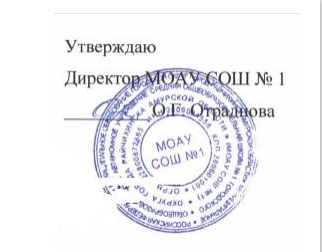 План воспитательных мероприятийнаправленных на формирование неприятия идеологии экстремизма, терроризма обучающихся на 2021-2022уч. годМесяцМероприятияОтветственныеОтветственныеКласс Месячник гражданской защитыМесячник гражданской защитыМесячник гражданской защитыМесячник гражданской защитыМесячник гражданской защитыСентябрь 1. Размещение информации о мероприятиях школы по противодействию  насилия  и жестокому обращению с детьми в городских СМИ, школьном сайте.1. Размещение информации о мероприятиях школы по противодействию  насилия  и жестокому обращению с детьми в городских СМИ, школьном сайте.Зам.директора по ВР2. Распространение среди детей, подростков, родителей информационных листов.2. Распространение среди детей, подростков, родителей информационных листов. Классные руководители1-11 классы3. Проведение классных часов на тему «Живем все в мире».3. Проведение классных часов на тему «Живем все в мире».Классные руководители 1-11 классы4. Проведение классных часов на тему «Нам надо лучше знать друг друга»4. Проведение классных часов на тему «Нам надо лучше знать друг друга» Классные руководители1-11 классы5. Оформление уголка патриотического воспитания5. Оформление уголка патриотического воспитания Классные руководители1-11 классыМесячник «Насилию нет»Месячник «Насилию нет»Месячник «Насилию нет»Месячник «Насилию нет»Месячник «Насилию нет»Октябрь 1. Изучение на уроках обществознания нормативных документов по противодействию экстремизму1. Изучение на уроках обществознания нормативных документов по противодействию экстремизмуУчителя истории и обществознания8-11 классы2.Рассмотрение на родительских собраниях, вопросов связанных с противодействием экстремизму: «Проблемы и экстремизма в подростковой среде»2.Рассмотрение на родительских собраниях, вопросов связанных с противодействием экстремизму: «Проблемы и экстремизма в подростковой среде»Классные руководители5-11 классы3. Проведение классных часов «Приемы эффективного общения»3. Проведение классных часов «Приемы эффективного общения»Классные руководители1-11 классы4. Акция «Остановим насилие против детей» 4. Акция «Остановим насилие против детей» Совет старшеклассников1-11 классы7. Проведение классных часов  на тему:«Профилактика и разрешение конфликтов»7. Проведение классных часов  на тему:«Профилактика и разрешение конфликтов»Классные руководители1-11 классыМесячник «Толерантности»Месячник «Толерантности»Месячник «Толерантности»Месячник «Толерантности»Месячник «Толерантности»Ноябрь 1. Акция в День толерантности«Школа территория безопасности» раздача учащимся памяток.1. Акция в День толерантности«Школа территория безопасности» раздача учащимся памяток.Совет старшеклассников5-11 классыНоябрь 2. Проведение классных часов «Толерантность как основополагающий принцип существования общества», «Путешествие в страну «Толерантность»2. Проведение классных часов «Толерантность как основополагающий принцип существования общества», «Путешествие в страну «Толерантность»Классные руководители1-11 классыНоябрь 3. Проведение классных часов «Многообразие культур всего мира»3. Проведение классных часов «Многообразие культур всего мира»Зам.директора по ВР9-11 классыМесячник « Мы против терроризма»Месячник « Мы против терроризма»Месячник « Мы против терроризма»Месячник « Мы против терроризма»Месячник « Мы против терроризма»Декабрь 1. Классные часы, посвященные Дню борьбы против терроризма.1. Классные часы, посвященные Дню борьбы против терроризма.Классные руководители1-11 классы2. Проведение единого Урока Права    
«Конституция РФ о межэтнических отношениях»2. Проведение единого Урока Права    
«Конституция РФ о межэтнических отношениях»Учителя истории и обществознания8-11 классыМесячник «В единстве – наше настоящее и будущее»Месячник «В единстве – наше настоящее и будущее»Месячник «В единстве – наше настоящее и будущее»Месячник «В единстве – наше настоящее и будущее»Месячник «В единстве – наше настоящее и будущее»Январь 1. Проведение игры-тренинга «Пойми меня»1. Проведение игры-тренинга «Пойми меня»Классные руководители1-4 классы2. Игра-беседа «Толерантность-возможность диалога»2. Игра-беседа «Толерантность-возможность диалога»Классные руководители5-11 классы3. Проведение конкурса творческих работ учащихся по теме: «Учимся жить в многоликом мире» и фотовыставки «Мир без насилия»3. Проведение конкурса творческих работ учащихся по теме: «Учимся жить в многоликом мире» и фотовыставки «Мир без насилия»Классные руководителиУчитель ИЗО1-11 классыМесячник «Мир без насилия»Месячник «Мир без насилия»Месячник «Мир без насилия»Месячник «Мир без насилия»Месячник «Мир без насилия»Февраль 1.  Месячник оборонно-массовой и спортивно-оздоровительной работы1.  Месячник оборонно-массовой и спортивно-оздоровительной работыЗам.директора по ВР2. Фотоконкурс и конкурс рисунков «Такие разные люди»2. Фотоконкурс и конкурс рисунков «Такие разные люди»Учитель ИЗО1-11 классы3. Оформление в библиотеке открытой полки «Традиции и обычаи русского народа и народов, проживающих на территории РФ»3. Оформление в библиотеке открытой полки «Традиции и обычаи русского народа и народов, проживающих на территории РФ»Школьный библиотекарь4 . Классные часы на темы: «Экстремистская организация. Противодействие экстремисткой деятельности»                          4 . Классные часы на темы: «Экстремистская организация. Противодействие экстремисткой деятельности»                          Классные руководители1-11 классыМесячник «Остановим насилие против детей»Месячник «Остановим насилие против детей»Месячник «Остановим насилие против детей»Месячник «Остановим насилие против детей»Месячник «Остановим насилие против детей»Март 1 . Соревнования «Папа, мама и я - спортивная семья»1 . Соревнования «Папа, мама и я - спортивная семья»Учителя физической культуры1-4 классыМарт 2. Классные часы на темы:«Скажи нет насилию в семье»2. Классные часы на темы:«Скажи нет насилию в семье»Классные руководители1-11 классыМесячник «Молодежь - ЗА культуру мира, ПРОТИВ терроризма»Месячник «Молодежь - ЗА культуру мира, ПРОТИВ терроризма»Месячник «Молодежь - ЗА культуру мира, ПРОТИВ терроризма»Месячник «Молодежь - ЗА культуру мира, ПРОТИВ терроризма»Месячник «Молодежь - ЗА культуру мира, ПРОТИВ терроризма»Апрель1. Проведение классных часов: «Основные направления борьбы с антигосударственным терроризмом в современной России».1. Проведение классных часов: «Основные направления борьбы с антигосударственным терроризмом в современной России».Классные руководители5-11 классы2. Конкурс рисунков и плакатов на тему: «Молодежь - ЗА культуру мира, ПРОТИВ терроризма»2. Конкурс рисунков и плакатов на тему: «Молодежь - ЗА культуру мира, ПРОТИВ терроризма»Учитель ИЗО1-11 классыМесячник «Вахта Памяти»Месячник «Вахта Памяти»Месячник «Вахта Памяти»Месячник «Вахта Памяти»Месячник «Вахта Памяти»Май1. Акция «Салют, Победа!»1. Акция «Салют, Победа!»Зам.директора по ВР2. Классные часы «Жизнь не только в мире с собой, но и с другими»2. Классные часы «Жизнь не только в мире с собой, но и с другими»Классные руководители1-11 классы